PRAMONINIAI VAKUUMINIAI SIURBLIAI VACPRO 16/26/46kainoraštis 2021 12PRAMONINIS SIURBLYS   VacPro SKIRTAS :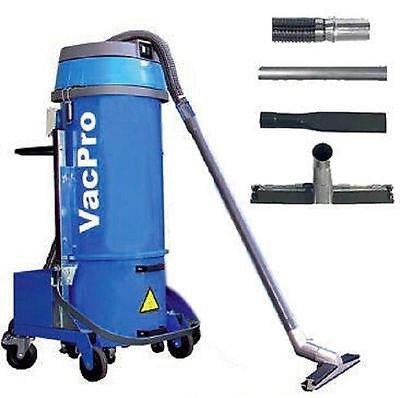 PLASTIKO DULKĖMS IR GRANULĖMS TEKSTILES DULKĖMS POPIERIAUS DULKĖMS MILTELINIAMS  DAŽAMS SKALDYTAM STIKLUI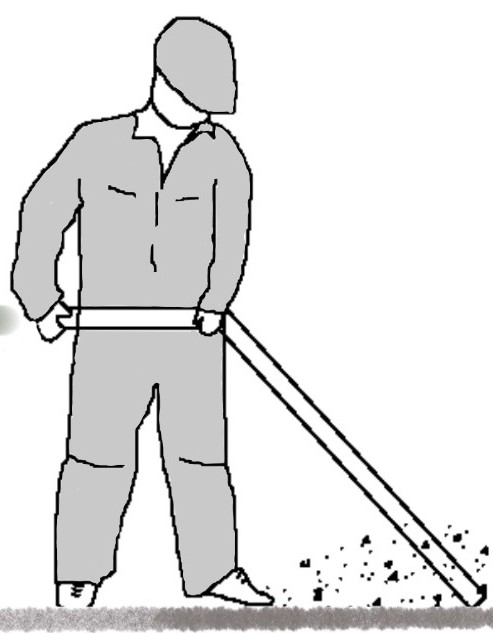 MEDŽIO DULKĖMSMETALO DROŽLEI SKYSČIAMSPELENAMSRIEBALAMS CEMENTUITEPALAMS MILTAMS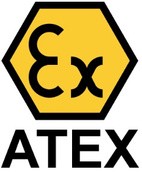 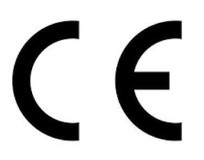 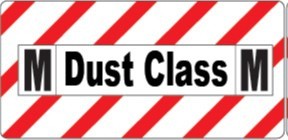 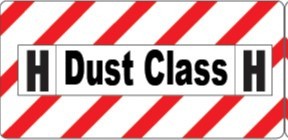 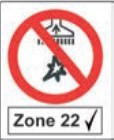 ALYVAI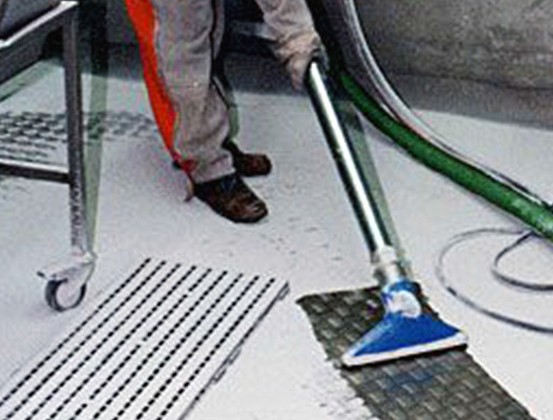 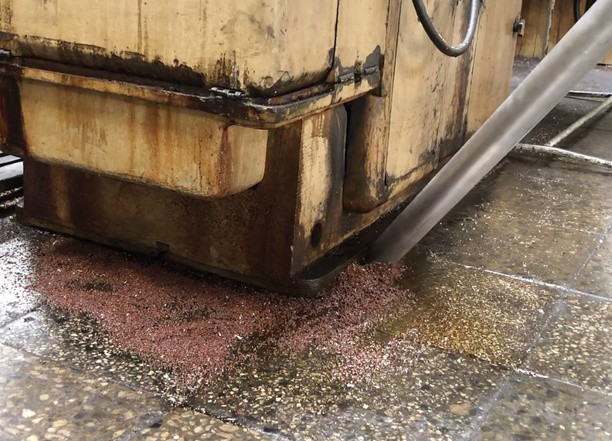 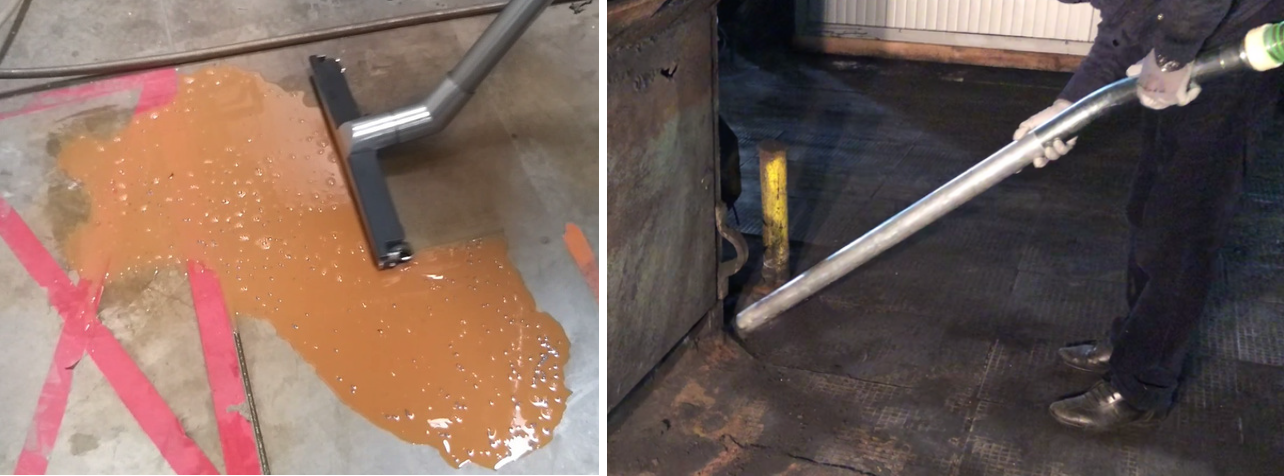 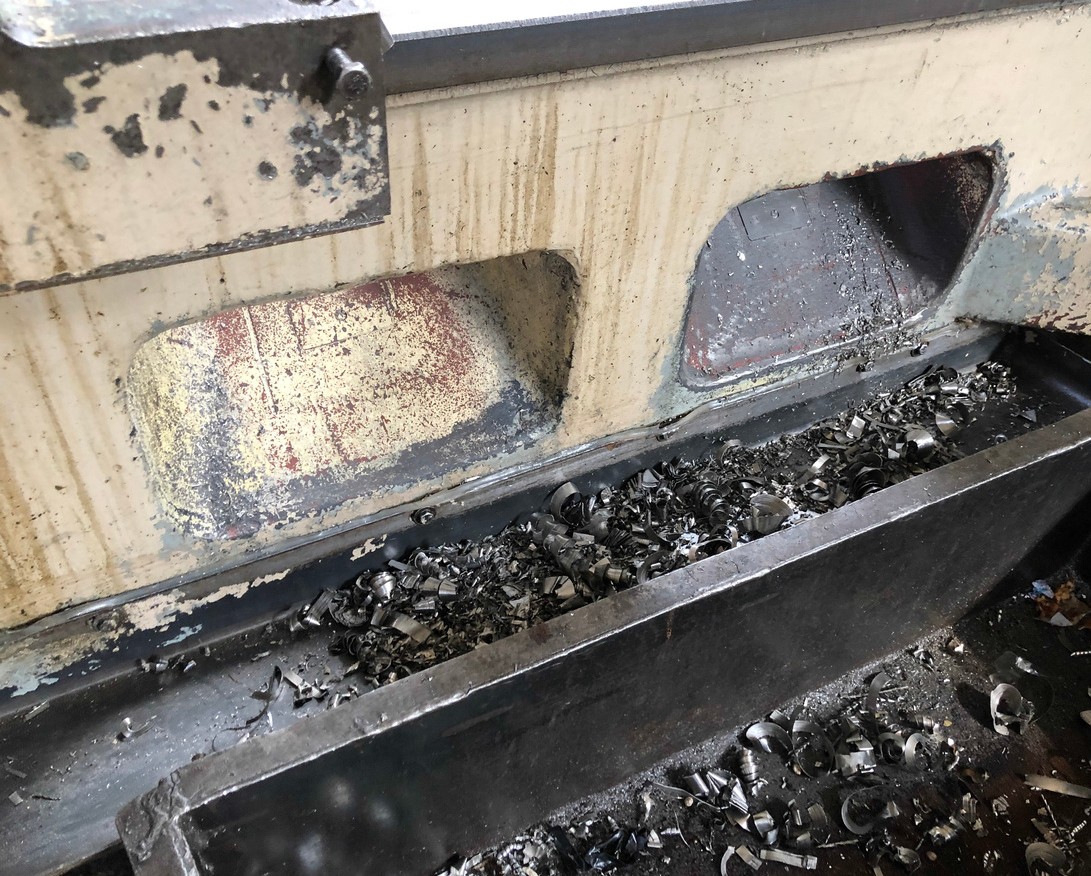 EUR be PVMStandartinė įranga:* Dulkių siurblys „Atex 3D“ yra mašina, specialiai sukurta dulkėms ir šiukšlėms surinkti iš zonos, kuriai priskiriama ATEX ZONE 22. Jame yra visiškai laidus ir įžemintas konteineris bei įleidimo anga, užtikrinanti, kad nesikauptų statiniai krūviai, kurie galėtų sukelti kibirkštį ir sukelti sprogimą.• Šoninis kanalo vakuuminis siurblys, nepertraukiamam darbui, variklio apsaugos jungiklis IP65, 4 m lankstus kabelis, CEE kištukas 5 kaiščiai (3 + PE + N) su fazės keitikliu, IP67 apsaugos klasė.• Grįžtamasis atbulinis vožtuvas• Siurbimo įleidimo anga DN 50, K sistema, žaliuzės dangtelis su grandine• Kišeninis filtras (pagrindinis filtras), veltinis iš poliesterio, pagal M dulkių klasę (EN 60335-2-69)• Saugus kasetinis filtras, H dulkių klasė (EN 60335-2-69), pagal H14, DIN EN1822• Vakuumo matuoklis filtrui valdyti• Vakuumo ribotuvas• Pneumatinis „Air Shock®“ filtro valymo įrenginys (nereikia vietinio suspausto oro)• Elektrai laidus visų atskirų komponentų sujungimas• Surinkimo konteinerio kėlimo / nuleidimo įtaisas• keičiamas 50 litrų talpos konteineris su ratais ir rankenomis• Įrankių dėžė• Važiuoklė, lengvai važiuojantys ratai su sustabdymo įtaisu• Epoksidine milteline danga, dažyti mėlynai (RAL 5015)VacPro 16VacPro16M Atex 3DVacPro16H Atex 3DVacPro 26VacPro26M Atex 3DVacPro 46VacPro46M Atex 3D D u l k i ų k l a s ė MMHMMMMSiurbimo angos skersmuo, mm 50505050506060Maks. įsiurbimo žarnos ilgis, m  15151515152525Elektros variklis, kW3.6/230V3.0/400V3.0/400V2,2/400V2,2/400V4,0/400V4,0/400VSurinklimo talpa, ltr50505050505050Maks.oro sratuas, m3/val570340340340340460460Maks.siurbimo galia, mbar205230230210170340270Pagrindinio filtro plotas, cm214000140001400020000200002000020000Svoris, kg (tuščio)608590138140145147Siurblys (kaina be priedų)1850318034903225341538654230Įrankių komplektas DN 50/60370370370370370445445PE-maišai 50ltr. (50 vnt.)120120120130130130130